PATVIRTINTAKlaipėdos r. Ketvergių pagrindinės mokyklosdirektoriaus 2024 m. sausio 4 d. įsakymu Nr. V1-1KLAIPĖDOS R. KETVERGIŲ PAGRINDINĖS MOKYKLOS2024 M. VEIKLOS PLANASI SKYRIUSBENDROSIOS NUOSTATOS1. Klaipėdos r. Ketvergių pagrindinės mokyklos (toliau – Mokykla) 2024 metų veiklos planas (toliau – planas), atsižvelgiant į strateginį mokyklos planą, švietimo būklę, bendruomenės poreikius, nustato metinius mokyklos tikslus bei uždavinius, apibrėžia prioritetus ir priemones uždaviniams vykdyti. 2. Planas atitinka Lietuvos pažangos strategijos „Lietuva 2030“ nuostatas. Įgyvendinant valstybinę švietimo politiką siekiama teikti kokybiškas švietimo paslaugas, atitinkančias nuolat kintančios visuomenės reikmes, tenkinti mokinių ugdymosi poreikius, ugdyti kritiškai mąstančias, kūrybingas asmenybes, pasiruošusias gyventi žinių visuomenėje, laiduoti pradinio ir pagrindinio ugdymo išsilavinimo įsigijimą, per neformaliojo švietimo programas vykdyti neformalųjį švietimą, racionaliai, taupiai ir tikslingai naudoti švietimui skirtus išteklius.3. Planas parengtas atsižvelgus į Klaipėdos rajono savivaldybės strateginį veiklos planą, Ketvergių pagrindinės mokyklos 2023–2025 metų strateginį veiklos planą, patvirtintą Mokyklos direktoriaus 2023 m. sausio 27 d. įsakymu Nr. V1-20 ir 2023–2024 mokslo metų Mokyklos ugdymo planą, patvirtintą Mokyklos direktoriaus 2023 m. rugpjūčio 31 d. įsakymu Nr. V1-146, vidaus įsivertinimo rezultatus bei mokytojų metodinių grupių posėdžių nutarimus ir siūlymus.4. Planą įgyvendins Mokyklos administracija, pedagogai ir kiti pedagoginiame procese dalyvaujantys specialistai, Mokykloje dirbantys nepedagoginiai darbuotojai, ugdytiniai ir jų tėvai. 5. Programoje vartojami sutrumpinimai: nacionalinis mokinių pasiekimų patikrinimas – NMPP, informacinės komunikacinės technologijos – IKT, ugdymo planas – UP, neformalusis švietimas – NŠ.II SKYRIUS VIZIJA, MISIJAVizija – Moderni, siekianti pažangos mokykla, kurioje saugu ir gera mokytis, dirbti ir kurti.Misija – Kiekvienas vaikas išgirstas, suprastas ir skatinamas siekti aukščiausio jam įmanomo rezultato.III SKYRIUS 2023 METŲ VEIKLOS PLANO ĮGYVENDINIMO ANALIZĖVykdant 2023 m. veiklos planą, buvo išsikelti šie tikslai ir uždaviniai:1. Pedagogų profesinis augimas įgyvendinant šiuolaikinį ugdymo/mokymo turinį ir gerinant mokinių mokymo(si) rezultatus.Uždaviniai:1.1. Užtikrinti kokybišką ugdymo proceso organizavimą, orientuotą į mokinių pasiekimų gerinimą.1.2. Gerinti ugdymo sąlygas ir aplinką.2. Įtraukiojo ugdymo principų diegimas mokykloje. Uždaviniai:2.1. Užtikrinti kokybišką ugdymosi įvairovę skirtingų poreikių mokiniams.3. Mokyklų vadovų ir mokytojų lyderystės ugdymas sėkmingam pokyčių įgyvendinimui.Uždaviniai:3.1. Pagerinti mokyklos mikroklimatą, stiprinti bendradarbiavimą, didinant kiekvieno bendruomenės nario pasidalintąją lyderystę.Pirmam uždaviniui įgyvendinti numatytos šios priemonės: darbuotojų kvalifikacijos tobulinimas ruošiantis įtraukčiai ir atnaujinto ugdymo turinio įgyvendinimui. Mokyklos pedagogai kvalifikaciją tobulino atsižvelgdami į tikslus, prioritetus, kvalifikacijos tobulinimo programą. 36 proc. mokytojų dalyvauja TŪM programoje pagal Klaipėdos rajono savivaldybės švietimo pažangos plano kompetencijų stiprinimo ir ugdymo veiklas. Sistemingai vykdomas mokinio asmeninės pažangos stebėsenos fiksavimas bei jo kontrolė. Klasių vadovai savalaikiai ir tikslingai informuoja mokinių tėvus apie jų vaikų pasiekimus, mokymosi sunkumus, elgesio problemas. Klasių vadovai ir dalykų mokytojai kartą per mėnesį analizavo mokymosi rezultatus, apie mokymosi sunkumus patiriančių mokinių problemas informavo tėvus (globėjus, rūpintojus). Jeigu tokie mokiniai nelankė konsultacijų dalykų mokytojai apie tai informavo klasės vadovą, mokinio tėvus.Vykdoma pagalbos mokiniui veikla „Mokinys-mokiniui“. Vyresniųjų klasių mokiniai padeda pradinių klasių mokiniams namų darbų ruošoje. 2022–2023 mokslo metus baigė 320 mokinių. Aukštesniuoju lygiu mokėsi 26 (tai sudaro 8 proc. mokyklos mokinių), 153 mokėsi gerai (48 proc.). 1–4 klasių mokiniai 2022–2023 mokslo metus užbaigė 99.3 procento pažangumu. 4, 8 klasių mokiniai dalyvavo Nacionaliniame mokinių pasiekimų patikrinime. Mokyklos ketvirtokų NMPP pasiekimai išlieka aukštesni už savivaldybės ir šalies rezultatus.  Lyginant 2021–2022 ir 2022–2023 m. m. 5–10 klasių mokinių metinius įvertinimus 2,3 procento išaugo mokinių baigusių mokslo metus 10–9 balais skaičius. 5–10 klasių mokiniai 2022–2023 mokslo metus užbaigė 100 proc. pažangumu. 8 klasės mokinių NMPP analizė rodo, kad mokyklos rezultatai aukštesni už šalies vidurkį. 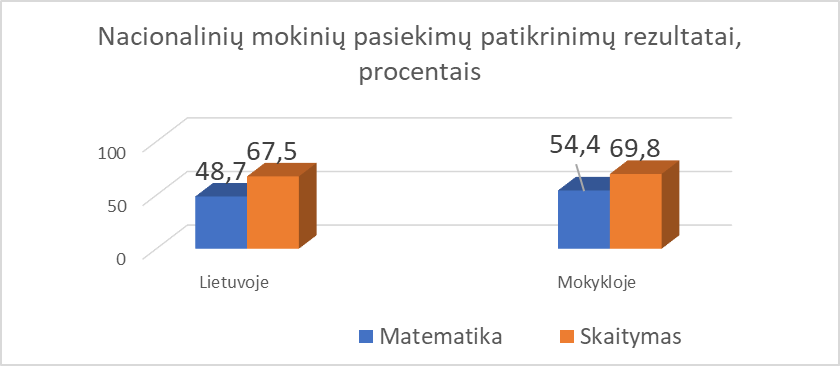 Pagrindinio ugdymo programą baigė 17 mokinių. Matematikos pagrindinio ugdymo pasiekimų patikrinimo 41 proc. mokinių pasiekė patenkinamą lygį, 59 proc. – pagrindinį. Lietuvių kalbos pagrindinio ugdymo pasiekimų patikrinimą išlaikė 100 proc. mokinių: 12 proc. mokinių pasiekė patenkinamą lygį, 88 proc. – pagrindinį.47 proc. mokinių, baigusių pagrindinio ugdymo programą, mokymąsi tęsia gimnazijose, 53 proc. mokinių – mokosi profesijos.Mokiniai noriai dalyvavo įvairiuose edukaciniuose konkursuose, olimpiadose. Lietuvių kalbos konkursas „Raštingiausias pradinukas” − II ir III vieta Klaipėdos rajone, Olimpis – I, II, III laipsnio diplomai. Matematikos Konkursas „Pangea 2022“ – pirmos vietos diplomas pirmoje ir antroje klasėje. Tarptautiniame informatikos ir informatinio mąstymo konkurse ,,Bebras“ Klaipėdos r. savivaldybėje pirmų–trečių klasių mokinių tarpe – 1, 3 vietos. Klaipėdos rajono mokinių olimpiadoje „Mano Gaublys“ – 7 ir 8 klasėje I vietos diplomai. 5–8 kl. STEAM biologijos olimpiada rajone – pirmos vietos diplomai 5, 6 ir 8 klasėje. XVI Lietuvos biologijos olimpiada rajone 5–8 kl. – 3 vietos diplomas 8 klasės mokiniui. Rajono 5–8 klasių mokinių diktanto konkurse 8 klasės mokinė užėmė 3 vietą. Rajono 5–8 klasių mokinių lietuvių kalbos dailyraščio konkurse 8 klasės mokinė užėmė 2 vietą. Europos parlamentaro L. Mažylio inicijuotas tarptautinis eilėraščių ir esė konkursas „Švenčiu Lietuvą”, skirtas Vasario 16-ajai – 6 klasės mokinys tapo vienu iš laureatų. Informacinių technologijų respublikinis konkursas „Piešinys Valentinui 2023“ V–VIII kl. ir IX–XII kl. 10 klasės mokinys ir 7  klasės  mokinė užėmė 3 vietą. 2023 metų 9–10 ir I–II gimnazijos klasių mokinių II etapo anglų kalbos konkurse – 3 vieta.Klaipėdos rajono bendrojo ugdymo mokyklų 5–6 klasių mokinių anglų kalbos konkursas ,,READING IS FUN - GRAMMAR IS EASY’’ – 2 vieta, Klaipėdos rajono bendrojo ugdymo mokyklų 5–6 klasių mokinių gramatikos vartosenos konkursas – 6 klasės mokinė užėmė 3 vietą. Klaipėdos rajono bendrojo ugdymo mokyklų 2010 m. gimusių ir jaunesnių grupės pavasario kroso varžybose 5 klasės mokinė užėmė – 2 vietą. Klaipėdos rajono bendrojo ugdymo kaimo vietovių mokyklų 2007 m. gimusių ir jaunesnių grupės šaškių varžybose komandinėje įskaitoje - 2 vieta. Klaipėdos rajono bendrojo ugdymo mokyklų virvės traukimo varžybose komandinėje įskaitoje III- vietos laimėtoja.Mūsų mokyklos pirmokai kartu su Dovilų filialo J. Lankučio viešąja biblioteka dalyvauja projekte „Skaitymo startas“. Kiekvienas pirmokėlis dovanų gavo skaitymo dienoraštį kuris skatina pirmokėlius skaityti. Mokykloje tęsiamas Tarptautinis projektas  NORDPLUS Junior, kuriame mokiniai lavino 21 a. gebėjimus: asmeninį augimą, lyderystę, kūrybiškumą, kritinį mąstymą, bendravimą ir bendradarbiavimą.Veiklos kokybės įsivertinimas nagrinėta sritis 3. Ugdymo(si) aplinkos. Mokytojai naudoja interaktyvią lentą, kompiuterius, patys ruošia mokymo priemones ir užduotis, mokinius skatina naudoti informacines technologijas ruošiant namų užduotis – apie 90 %. mokinių ir mokytojų pritaria šiai nuomonei. Mokytojai įtraukia mokinius į bendrą klasių, erdvių puošimą, jų darbai eksponuojami mokykloje – 79,4 % mokinių, 73 % mokytojų, 82,9 % tėvų pritaria šiai nuomonei.Pamokos organizuojamos mokyklos kieme, kitoje aplinkoje, organizuojamos išvykos po miestą, šalį – virš 70 % mokytojų ir tėvų pritaria šiai nuomonei. Mokykloje mokiniai jaučiasi saugūs ir mokykla yra jauki tam pritaria virš 70% proc. tėvų ir mokinių. Mokykla nuolat atnaujina mokymosi įrangą ir priemones tam pritaria 68.3% mokinių ir 100% mokytojų.Vykdoma mokinių lankomumo kontrolė, praleidimo priežasčių analizė. Atnaujinta lankomumo tvarka. Vykdomi pokalbiai su mokiniais, tėvais nelankymo priežastims išsiaiškinti. Mokinių lankomumo analizės pristatomos Mokytojų tarybos posėdžiuose.Siekiant įgyvendinti uždavinį – gerinti ugdymo sąlygas ir aplinką. Mokykloje tobulinamos edukacines bei poilsio erdves. Mokyklos veikla buvo orientuota į estetišką, saugią ir ugdymosi motyvaciją skatinančią aplinką. Mokykloje atnaujintas ir modernizuotas IT kabinetas, įsigyta mokomųjų priemonių: informacinių technologijų mokymui 6 stacionarius kompiuterius, skaitmeninę mokymo priemonę Vedliai, EDUKA klasės  metines licencijas mokytojui ir mokiniui, įrengtos dvi hibridines klases su 2 interaktyviais ekranais.  Dviejose klasėse atnaujinti mokykliniai stalai ir kėdės. Mokyklos mokiniai dalyvauja Mokinių iniciatyvų projekte, kuris prisideda prie poilsio erdvių atnaujinimo. Įrengta aktyvaus poilsio zona su lauko stalo tenisu ir lauko šachmatais. Trijuose kabinetuose įrengti kondicionieriai ir pastatyti rekuperatoriai.Socialinis ir emocinis asmenybės ugdymas stiprinamas, įgyvendinant LIONS QUEST programą. Visi SEU projektai buvo vykdomi siekiant užtikrinti sėkmę mokykloje ir gyvenime, kviečiant puoselėti darnius tarpusavio santykius bendruomenėje ir stiprinti atsakingą elgesį visuomenėje. Nuosekliai ugdyti mokinių socialiniai emociniai, bendradarbiavimo bei darbo komandoje įgūdžiai. Edukacinės programos kryptingai ugdė mokinių kompetencijas, stiprino emocinę sveikatą.Didelis dėmesys skiriamas ugdymui kitose erdvėse. Mokyklos teritorijoje įrengtose lauko klasėse vyko pamokos, edukaciniai užsiėmimai, renginiai. Dalis ugdymo proceso organizuojama už mokyklos ribų: muziejuose, meno galerijose, gamtoje, lankytinose istorinėse vietose, įvairiose įstaigose. Organizuota 144 kultūrinės, pažintinės, edukacinės išvykos. 100 proc.  mokinių dalyvavo Kultūros paso edukacinėse programose. 2022 m. buvo stengiamasi puoselėti mokyklos kultūrą ir tradicijas, formuoti teigiamą mokyklos įvaizdį. Išradingai buvo suorganizuotas šimtadienis, paskutinio skambučio šventė ir Mokytojų diena. Įgyvendinant neformaliojo švietimo programas buvo ugdomos mokinių kompetencijos, sudaromos sąlygos atsiskleisti jų kūrybiškumui. 2022–2023 m. m. neformaliajam švietimui buvo skirta 26 val. šios valandos panaudojamos meninei raiškai, sportinei veiklai, technologiniam raštingumui, lietuvių, anglų ir vokiečių kalbos kompetencijoms tobulinti.Siekiant ugdymo proceso organizavimo gerinimo mokiniams sudarytos sąlygos, būtinos karjeros kompetencijoms ugdytis. Mokyklos 5 klasės mokiniai dalyvavo respublikiniame projekte „Šok į tėvų klumpes“. Įgyvendinant įtraukiojo ugdymo diegimą mokykloje efektyviai teikiama švietimo pagalbą.  Mokymosi pagalba teikta iš užsienio grįžusiems mokiniams organizuojant konsultacijas kalbiniams įgūdžiams lavinti ir mokymosi spragoms likviduoti. Specialiųjų ugdymosi poreikių turinčių mokinių ugdymas vyko išlaikant pamokų skaičių, skirtą klasei, pritaikant mokymosi turinį, personalizuojant užduotis ir mokymo metodus. Buvo rengiamos individualios ugdymo programos, pritaikant bendrojo ugdymo programas. Mokiniai, pagal sudarytą nuolatinį tvarkaraštį, turintys specialiųjų ugdymosi poreikių, papildomai lankė specialiąsias pratybas arba logopedo užsiėmimus. Suteiktos psichologinės konsultacijos: tėvams, mokiniams, mokytojams. Mokymosi pagalbai skirtos trumpalaikės konsultacijos.Įgyvendinant trečią uždavinį - Pagerinti mokyklos mikroklimatą, stiprinti bendradarbiavimą, didinant kiekvieno bendruomenės nario pasidalintąją lyderystę – mokykla savo veiklą orientavo į darnų mokytojų ir pagalbos mokiniui specialistų komandos darbą. Aukšta mokytojų ir pagalbos specialistų kvalifikacija: 4 mokytojai, 14 vyr. mokytojų, 8 metodininkai, sistemingas visos komandos narių kvalifikacijos tobulinimas leido pasiekti, kad kiekvienas iš mokinių patirtų mokymosi sėkmę ir įgytų kompetencijų.IV SKYRIUSTikslai:1. Pedagogų profesinis augimas įgyvendinant šiuolaikinį ugdymo/mokymo turinį ir gerinant mokinių mokymo(si) rezultatus.Uždaviniai:1.1. Užtikrinti kokybišką ugdymo proceso organizavimą, orientuotą į mokinių pasiekimų gerinimą.1.2. Gerinti ugdymo sąlygas ir aplinką.2. Įtraukiojo ugdymo principų diegimas mokykloje. Uždaviniai:2.1. Užtikrinti kokybišką ugdymosi įvairovę skirtingų poreikių mokiniams.3. Mokyklų vadovų ir mokytojų lyderystės ugdymas sėkmingam pokyčių įgyvendinimui.Uždaviniai:3.1. Pagerinti mokyklos mikroklimatą, stiprinti bendradarbiavimą, didinant kiekvieno bendruomenės nario pasidalintąją lyderystę.V SKYRIUS 2024 METŲ TIKSLŲ IR UŽDAVINIŲ ĮGYVENDINIMO PRIEMONIŲ PLANASPRITARTAKlaipėdos r. Ketvergių pagrindinės mokyklos Mokytojų tarybos 2024 m. sausio 4 d.  posėdyje protokolu Nr. V5-1StiprybėsSilpnybėsDirba kvalifikuoti, patyrę pedagogai.Auganti mokykla – mokinių skaičius kyla.IKT priemonių tikslingas panaudojimas ugdymo procese.Neformalus švietimas.Pavėžėjimas.Mažėjanti mokinių motyvacija.Pamokų praleidinėjimas be rimtos priežasties.Atvirų pamokų trūkumas, mokytojai mažai dalijasi savo patirtimi, trūksta pranešimų metodinėje grupėje.Pasyvus tėvų dalyvavimas, sprendžiant vaikų ugdymosi problemas. Mokinių elgesio, taisyklių valdymo ir atskaitomybės trūkumas mokinių ir tėvų atžvilgiu.GalimybėsGrėsmėsProjektinės veiklos plėtojimas, mokyklos tradicijų puoselėjimas įtraukiant bendruomenę.Profesinis švietimas. Nuolatinis ugdymo aplinkos sąlygų gerinimas.Kompetencijų ugdymas per dalykų integraciją.Mažėjanti mokinių mokymosi motyvacija, tėvų įtakos vaikų auklėjimui ir atsakomybės už vaikų ugdymąsi mažėjimas. Didėja tėvų nepagrįsti reikalavimai mokytojuiMokinių elgesys ir kultūra, pagarba suaugusiam.   Menkas ryšys tarp tėvų ir mokyklos.Didėjantys nepagrįsti tėvų reikalavimai švietimo sistemai.Ugdymuisi skirtų erdvių trūkumas.Tikslas - 1. Pedagogų profesinis augimas įgyvendinant šiuolaikinį ugdymo/mokymo turinį ir gerinant mokinių mokymo(si) rezultatus.Tikslas - 1. Pedagogų profesinis augimas įgyvendinant šiuolaikinį ugdymo/mokymo turinį ir gerinant mokinių mokymo(si) rezultatus.Tikslas - 1. Pedagogų profesinis augimas įgyvendinant šiuolaikinį ugdymo/mokymo turinį ir gerinant mokinių mokymo(si) rezultatus.Tikslas - 1. Pedagogų profesinis augimas įgyvendinant šiuolaikinį ugdymo/mokymo turinį ir gerinant mokinių mokymo(si) rezultatus.Tikslas - 1. Pedagogų profesinis augimas įgyvendinant šiuolaikinį ugdymo/mokymo turinį ir gerinant mokinių mokymo(si) rezultatus.Tikslas - 1. Pedagogų profesinis augimas įgyvendinant šiuolaikinį ugdymo/mokymo turinį ir gerinant mokinių mokymo(si) rezultatus.Uždaviniai PriemonėsAtsakingi vykdytojaiVykdymo dataAtsiskaitymo formaNumatomas rezultatas1234561.1. Užtikrinti kokybišką ugdymo proceso organizavimą, orientuotą į mokinių pasiekimų gerinimą.1.1.1. Darbuotojų kvalifikacijos tobulinimas ruošiantis įtraukčiai ir atnaujinto ugdymo turinio įgyvendinimui.Mokyklos administracija, UTA grupės nariai, dalykų mokytojai, švietimo pagalbos specialistaiPer mokslo metus Kvalifikacijos pažymėjimaiPasiruošta UTA ir įtraukiojo ugdymo įgyvendinimui.1.1. Užtikrinti kokybišką ugdymo proceso organizavimą, orientuotą į mokinių pasiekimų gerinimą.1.1.2. Dalyvauti TŪM programoje pagal Klaipėdos rajono savivaldybės švietimo pažangos plano kompetencijų stiprinimo ir ugdymo veiklas.Direktoriaus pavaduotojas ugdymuiPer mokslo metus Kvalifikacijos pažymėjimai20–30 proc. mokytojų tobulins žinias kultūrinio ir STEAM ugdymo veiklose.1.1. Užtikrinti kokybišką ugdymo proceso organizavimą, orientuotą į mokinių pasiekimų gerinimą.1.1.3. Mokinių individualios pažangos stebėjimas ir atsakomybės už savo akademinius pasiekimus, pažangą ir elgesį ugdymas.Direktoriaus pavaduotojas ugdymui,metodinės grupėsVasarisBirželisPer mokslo metus Medžiagos pristatymas Mokytojų tarybos posėdyje, mokytojų metodinėse grupėse1. Vykdomas asmeninės pažangos stebėsenos fiksavimas bei jo kontrolė. 2. Savalaikis ir tikslingas mokinių tėvų informavimas apie jų vaikų pasiekimus, mokymosi sunkumus, elgesio problemas. 3. Vykdoma pagalbos mokiniui veikla „Mokinys-mokiniui“. 4. Vadovaujantis NMPP rezultatų analize, kiekvienam mokiniui sudaromos galimybės gauti individualias konsultacijas, kurios padeda siekti asmeninės pažangos. Išanalizuoti duomenys. Numatomos perspektyvos.1.1. Užtikrinti kokybišką ugdymo proceso organizavimą, orientuotą į mokinių pasiekimų gerinimą.1.1.4. Skatinti mokytojus taikyti STEAM elementus pamokose.Direktoriaus pavaduotojas ugdymui, pradinio ugdymo ir dalykų mokytojaiPer mokslo metus Mokytojų metodinėse grupėse, Mokytojų tarybos posėdyjeMokytojai organizuos ne mažiau 10 proc. integruotų pamokų ir integralių veiklų.1.1. Užtikrinti kokybišką ugdymo proceso organizavimą, orientuotą į mokinių pasiekimų gerinimą.1.1.5. Dalyvavimas olimpiadose, konkursuose, varžybose, projektuose.Pradinių klasių ir dalykų mokytojaiPer mokslo metus Informacija mokyklos svetainėjeAukštesni mokymosi pasiekimai.1.1. Užtikrinti kokybišką ugdymo proceso organizavimą, orientuotą į mokinių pasiekimų gerinimą.1.1.6. Pedagoginės veiklos stebėsena ir į(si)vertinimas. Mokytojų, ketinančių atestuotis aukštesnei kvalifikacinei kategorijai, veiklos stebėjimas.Direktoriaus pavaduotojas ugdymuiBalandisgruodisIndividualiai Įgyta aukštesnė kvalifikacinė kategorija.1.1. Užtikrinti kokybišką ugdymo proceso organizavimą, orientuotą į mokinių pasiekimų gerinimą.1.1.7. Lankomumo priežiūra ir analizė.Socialinis pedagogas, klasės auklėtojaiPer mokslo metus Mokytojų tarybos posėdžių protokolaiPagerės lankomumas.1.2. Gerinti ugdymo sąlygas ir aplinką.1.2.1. Mokyklos be sienų modelio įgyvendinimas.Dalykų mokytojaiPer mokslo metus Įsakymai80 proc. 1–10 klasių mokinių pasinaudos teikiamomis kultūros paso paslaugomis; mokytojai praves nemažiau 4 pamokų netradicinėse edukacinėse erdvėse.1.2.2. Socialinio,  emocinio ugdymo programų ir prevencinių programų įgyvendinimas.Klasės auklėtojai, švietimo pagalbos specialistaiPer mokslo metus Toliau bus siekiama kurti palankias sąlygas gerai mokinių savijautai. Socialinio emocinio ugdymo programose dalyvaus 100 proc. mokinių.1.2.3. IKT prieinamumo užtikrinimas mokinio pažangai pasiekti.Metodinių grupėsVisus metusMokytojų metodinėse grupėseSukurtos šiuolaikinės darbo vietos mokiniams: išmaniosios lentos, planšetiniai kompiuteriai.Stiprinamos kompiuterinio raštingumo kompetencijos.1.2.4. Sudaryti sąlygas mokiniams ugdytis karjeros kompetencijas, būtinas sėkmingam profesijos pasirinkimui.Karjeros specialistas, klasių vadovaiVisus metusOrganizuojamos ugdymo karjerai dienos, susitikimai su Profesinio rengimo centro atstovais.1.2.5. Priestatas prie mokyklosDirektorius Įkurtos naujos klasės ir kabinetai specialistams2. Įtraukiojo ugdymo principų diegimas mokykloje. 2. Įtraukiojo ugdymo principų diegimas mokykloje. 2. Įtraukiojo ugdymo principų diegimas mokykloje. 2. Įtraukiojo ugdymo principų diegimas mokykloje. 2. Įtraukiojo ugdymo principų diegimas mokykloje. 2. Įtraukiojo ugdymo principų diegimas mokykloje. 2.1. Užtikrinti kokybišką ugdymosi įvairovę skirtingų poreikių mokiniams.2.1.1.  Įtraukusis ugdymas. Ugdymo programų pagalbos gavėjams aprobavimas.Specialusis pedagogasRugsėjis, pagal poreikįVGK protokolaiMokiniams teikiama pagalbos mokiniui specialistų pagalba. Pagalbos mokiniui specialistų bendradarbiavimas užtikrina tinkamą pagalbą mokytojams.2.1.2. Pagalbos gavėjų pasiekimų ir pažangos analizė.Specialusis pedagogasVasaris  AtaskaitosMokiniams teikiama pagalbos mokiniui specialistų pagalba. Pagalbos mokiniui specialistų bendradarbiavimas užtikrina tinkamą pagalbą mokytojams.2.1.3. Ugdymosi pagalbos planų rengimas ir koregavimas.Specialusis pedagogasRugsėjis, pagal poreikįMokiniams teikiama pagalbos mokiniui specialistų pagalba. Pagalbos mokiniui specialistų bendradarbiavimas užtikrina tinkamą pagalbą mokytojams.2.1.4. Individualios pagalbos mokiniui specialistų konsultacijos mokytojams.Specialusis pedagogasNuolat Mokytojams svarbi mokytojo padėjėjo veikla.Mokyklos bendruomenė džiaugiasi teigiamu mokyklos mikroklimatu.2.1.5. Individualios ir grupinės socialinio pedagogo konsultacijos.Specialusis pedagogasPagal poreikįPagalbos mokiniui specialistų ataskaitosMokytojams svarbi mokytojo padėjėjo veikla.Mokyklos bendruomenė džiaugiasi teigiamu mokyklos mikroklimatu.2.1.6. Penktokų ir pirmokų adaptacijos tyrimas.PsichologasVasaris Mokytojų tarybos posėdyjePristatys adaptacijos rezultatus, teiks pasiūlymus.2.1.7 Pagalbos modelio taikymas elgesio ir emocijų sutrikimų turintiems mokiniams.Pagalbos mokiniui specialistaiVisus metusPagalbos mokiniui specialistų ataskaitosTeikti švietimo pagalbą mokiniams.2.1.8. Pastoliavimas kiekvienam mokiniui, patiriančiam mokymosi sunkumus.Direktoriaus pavaduotojas ugdymui, metodinės grupės, dalykų mokytojai, švietimo pagalbos specialistaiVisus metusMokinių mokymosi poreikių tenkinimas, užtikrinantis mokymosi sėkmę.3. Mokyklų vadovų ir mokytojų lyderystės ugdymas sėkmingam pokyčių įgyvendinimui.3. Mokyklų vadovų ir mokytojų lyderystės ugdymas sėkmingam pokyčių įgyvendinimui.3. Mokyklų vadovų ir mokytojų lyderystės ugdymas sėkmingam pokyčių įgyvendinimui.3. Mokyklų vadovų ir mokytojų lyderystės ugdymas sėkmingam pokyčių įgyvendinimui.3. Mokyklų vadovų ir mokytojų lyderystės ugdymas sėkmingam pokyčių įgyvendinimui.3. Mokyklų vadovų ir mokytojų lyderystės ugdymas sėkmingam pokyčių įgyvendinimui.3.1. Pagerinti mokyklos mikroklimatą, stiprinti bendradarbiavimą, didinant kiekvieno bendruomenės nario pasidalintąją lyderystę.3.1.1. Mokyklos bendruomenę telkiančių tradicijų puoselėjimas, naujų kūrimas, tradicinių renginių organizavimas.„Nenuoramų“ klubas, mokyklos mokiniai ir mokytojaiVisus metusInformacija mokyklos internetinėje svetainėjeAktyvi mokyklos bendruomenė.3.1.2. Kolegialiu grįžtamuoju ryšiu grindžiamas mokytojų bendradarbiavimas.Administracija, mokytojaiVisus metusMetodinėse grupėseVisi mokytojai stebės vieni kitų pamokas ir teiks naudingą grįžtamąjį ryšį. Stiprins bendruomenės ryšius, padės plačiau matyti klasės kontekstą, skatins mokytojus integruoti ugdymo turinį.3.1.3. Veiklos kokybės įsivertinimas. 4. Lyderystė ir vadyba Veiklos kokybės įsivertinimo grupėSpalis Mokytojų tarybos posėdyjeMedžiaga bus panaudota mokymosi veikloms tobulinti.3.1.4. Bendradarbiavimo ryšių su tėvais (globėjais, rūpintojais) stiprinimas.Atvirų durų dienos.Administracija, mokytojaiVisus metusNuolat Tamo dienyne, elektroninėje svetainėje tėvams bus teikiama informacija apie mokiniams teikiamą pagalbą. Organizuojami individualūs susitikimai: mokinys – tėvai – mokytojas.3.1.5. Dalyvauti TŪM programoje pagal Klaipėdos rajono savivaldybės švietimo pažangos plano kompetencijų stiprinimo ir ugdymo veiklas.Administracija, mokytojaiVisus metusKvalifikaciniai pažymėjimaiNe mažiau kaip 30 proc. pedagoginių darbuotojų  dalyvaus įtraukiojo ugdymo ir lyderystės veiklose.